Реестр самовольно установленной рекламной информации на территории МОГО «Ухта»Часть 2.№ п/пАдрес места установки рекламной информацииКраткое описаниеФотоматериал34.г. Ухта, пр. Ленина, опоры ЛЭП в районе домов 19,17,15рекламные коробы – кронштейны (3 шт.) с информацией «Тайбала», «Волшебная флейта»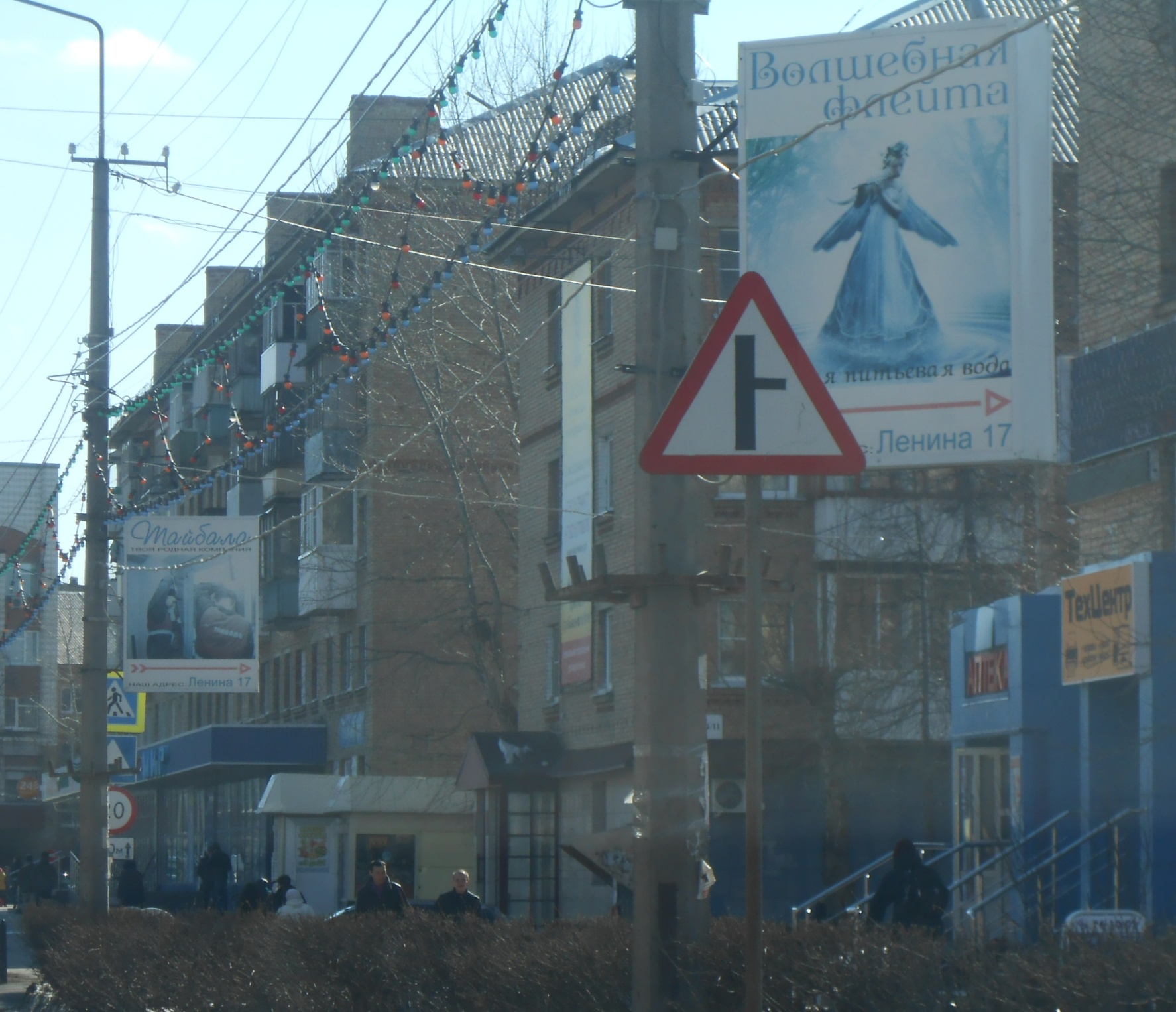 35.г. Ухта, ул. 40 лет Коми АССР, в районе д. 11/13штендер, прикрепленный к ограждению, с информацией «СПУТНИК ремонт ноутбуков»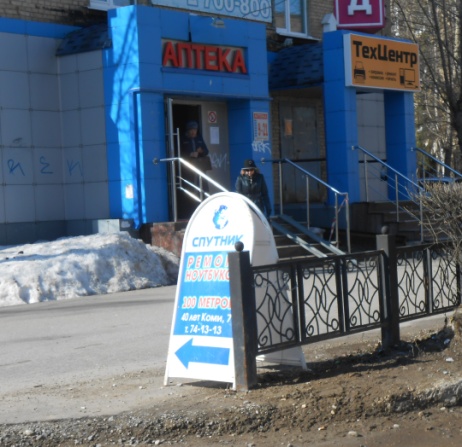 36.г. Ухта, ул. 40 лет Коми АССР, в районе д. 14/11штендер, прикрепленный к дорожному знаку «Пешеходный переход», с информацией «СПУТНИК цифровое елевидение»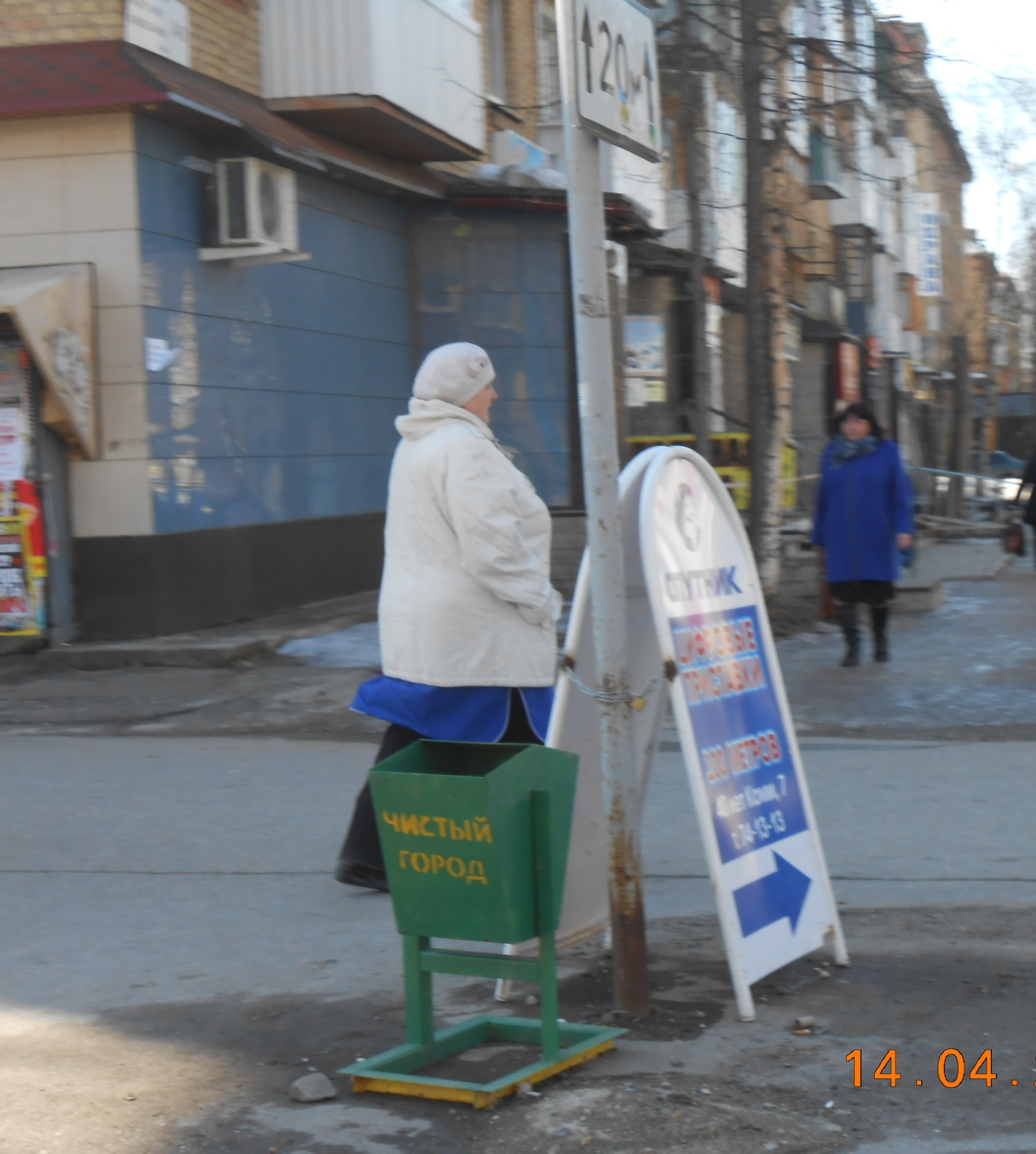 37.г. Ухта, пр. Ленина, в районе д. 2 (ДБ «Сервис»рекламный баннер, прикрепленный к ограждению, со стороны тротуара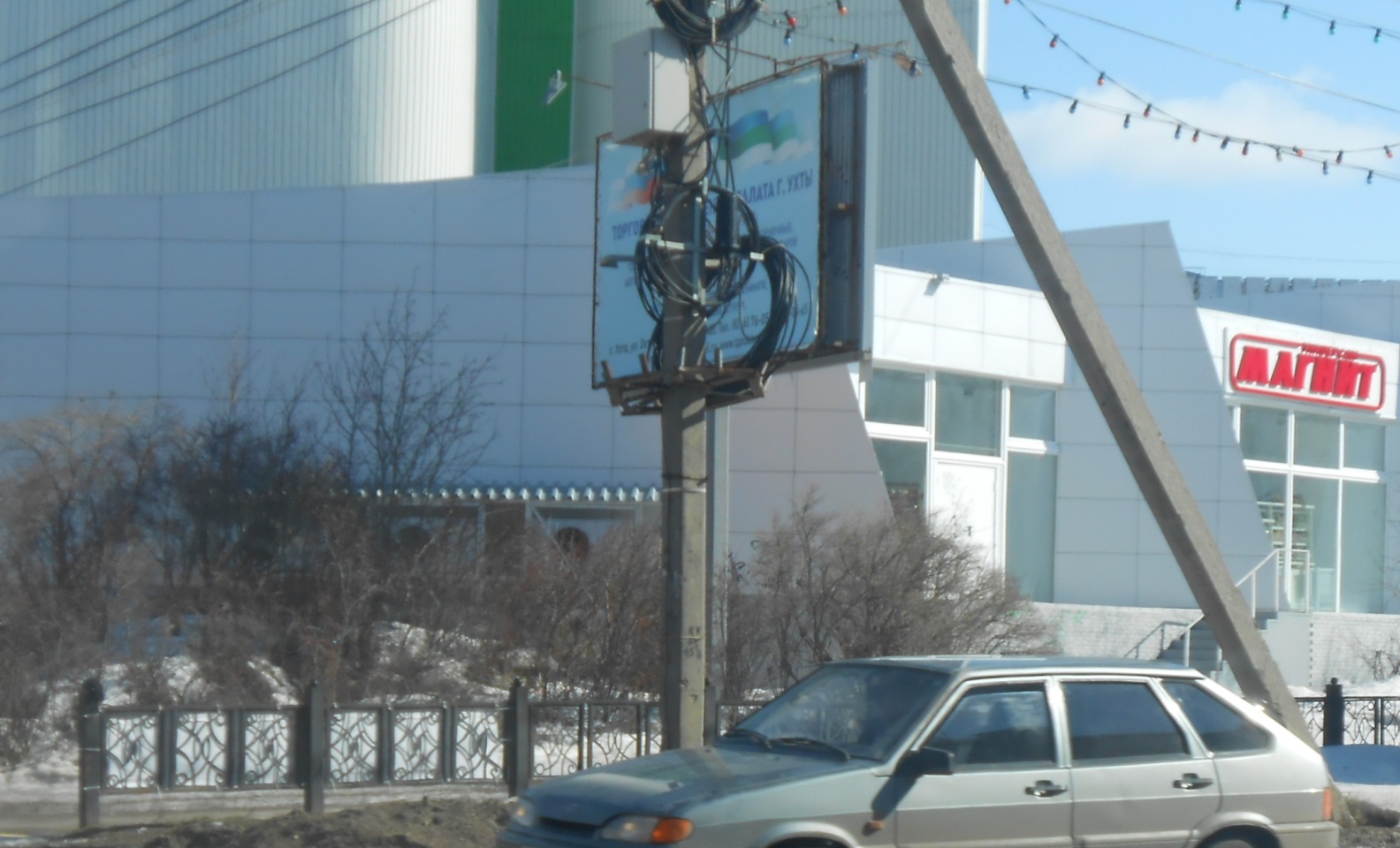 38.г. Ухта, перекресток ул. Октябрьской, 30 лет Октября, пр. Ленинаштендеры, прикрепленные к ограждению – 4 шт.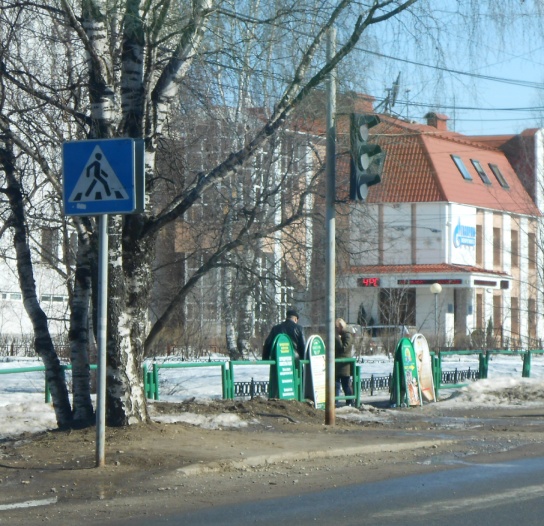 39.г. Ухта, ул. 30 лет Октября, в районе д. 1указатель на металлической опоре, прикрепленный к ограждению, с информацией «Верные друзья»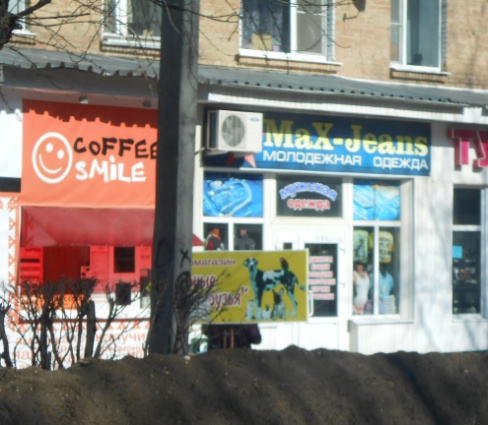 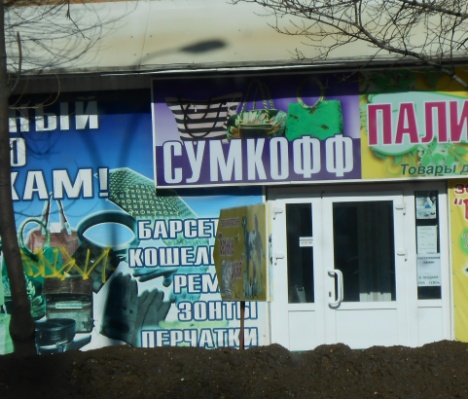 40.г. Ухта, ул. 30 лет Октября, в районе д. 5 (район торгового павильона)отдельно стоящая рекламная конструкция на металлической опоре, прикрепленная к ограждению, с информацией «Хочу суши Ухта»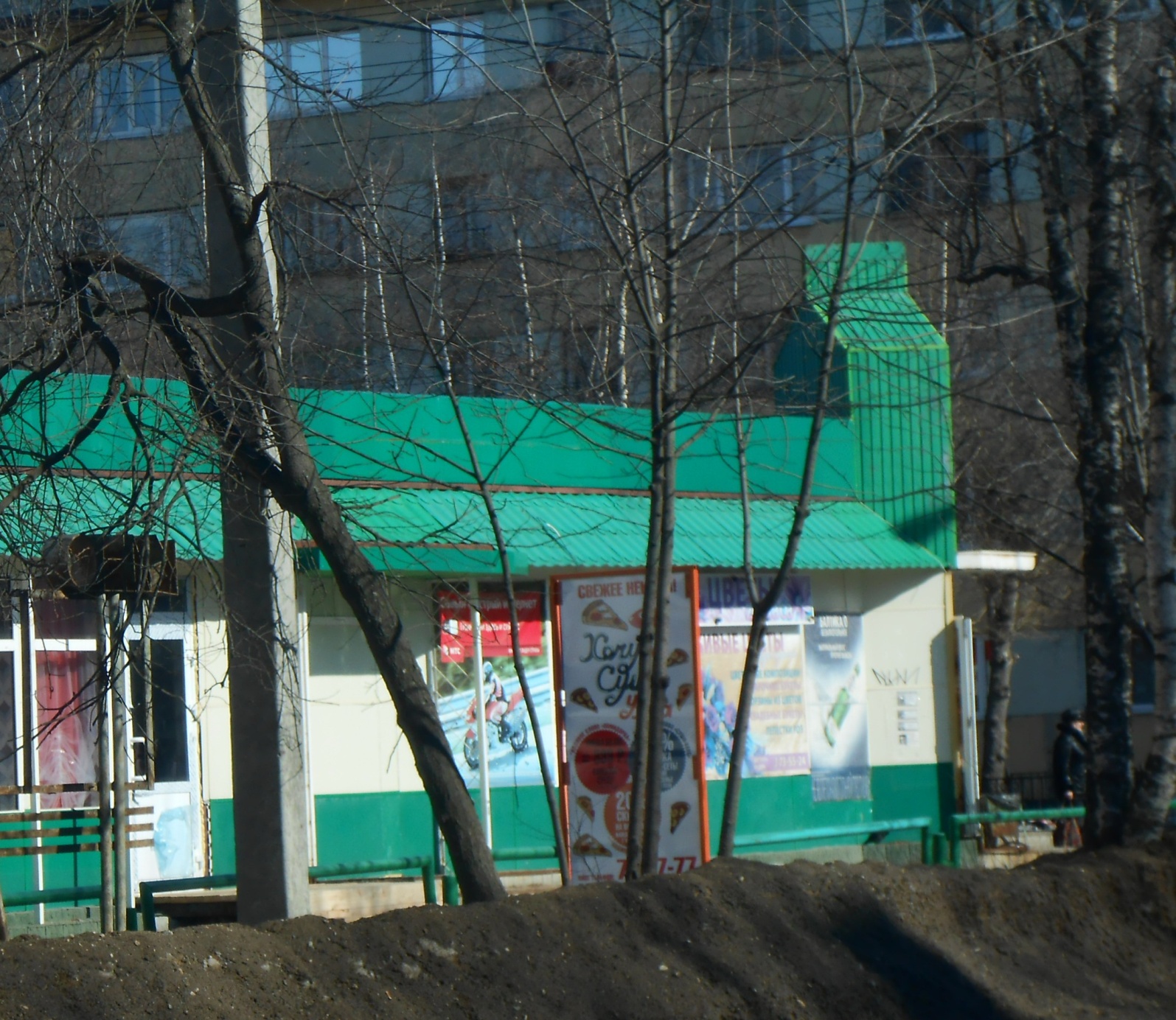 41.г. Ухта, ул. 30 лет Октября, в районе д. 21 арекламный баннер, прикрепленный к ограждению, с информацией «Тур. Бюро Ярмарка»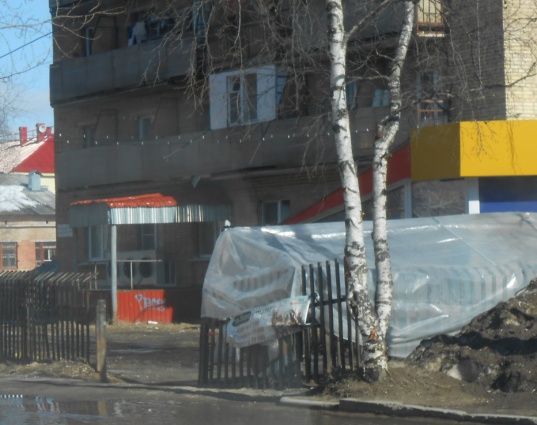 42.г. Ухта, ул. 30 лет Октября район д. 21, с торцаРекламные баннеры, прикрепленные к металлическому каркасу – 2 шт., с информацией «СУПЕРСЕТ Доставка удовольствий», «ВСЕ включено»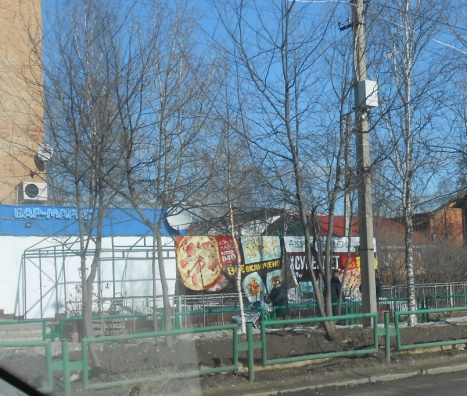 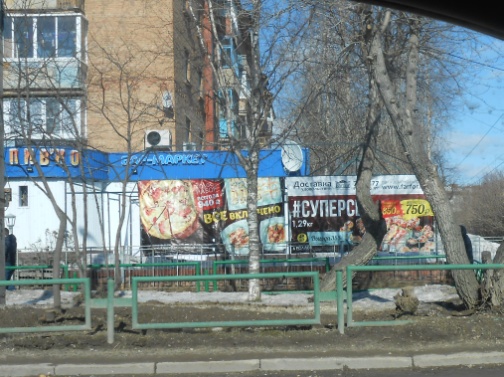 43.г. Ухта, ул. Севастопольская, остановочный пункт в районе д. 1аафиша с информацией «Санкт-Петербургский симфонический оркестр»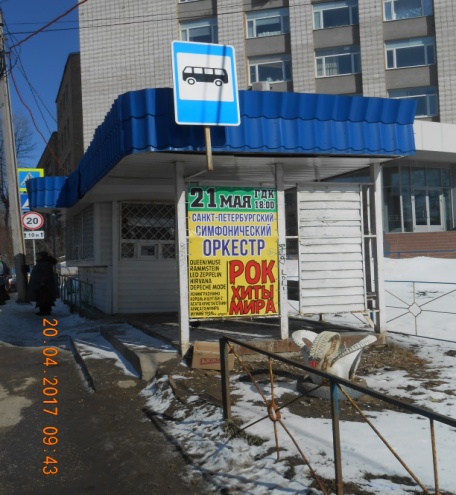 44.г. Ухта, ул. Севастопольская, напротив д.1аафиша на ограждении с информацией «Санкт-Петербургский симфонический оркестр»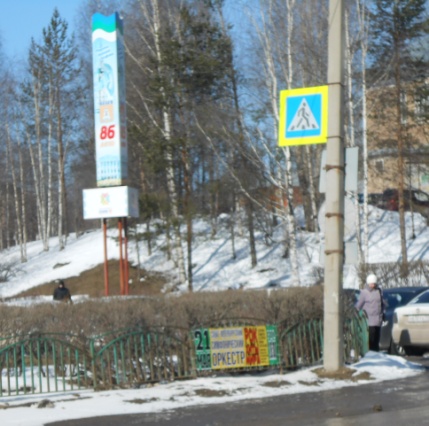 45.г. Ухта, перекресток ул. 30 лет Октября и ул. Севастопольскаяафиша на ограждении с информацией «Санкт-Петербургский симфонический оркестр»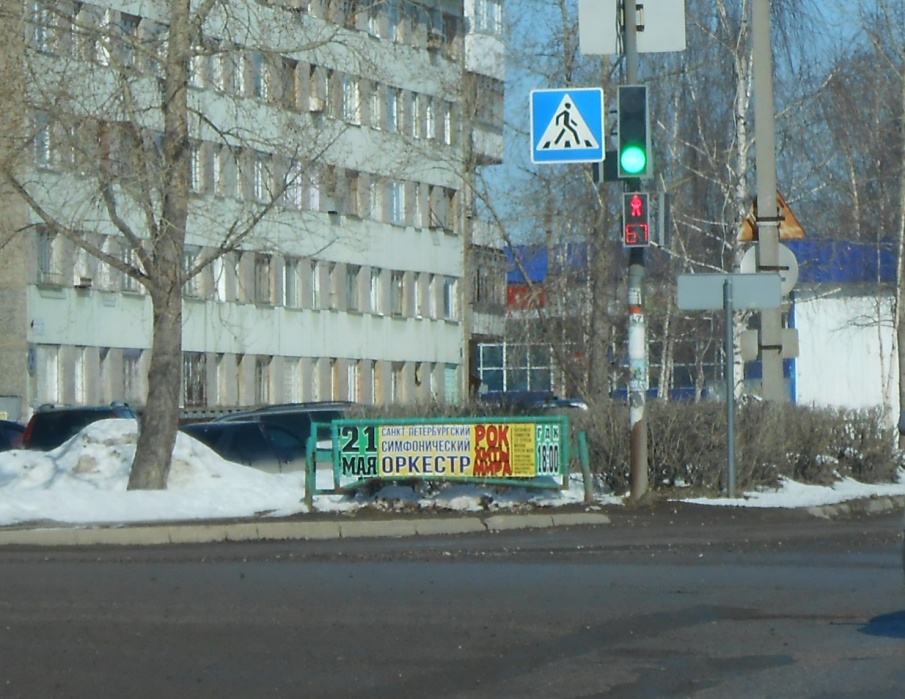 46.г. Ухта, ул. 30 лет Октября, в районе д. 21афиша на ограждении с информацией «Санкт-Петербургский симфонический оркестр» - 2 шт.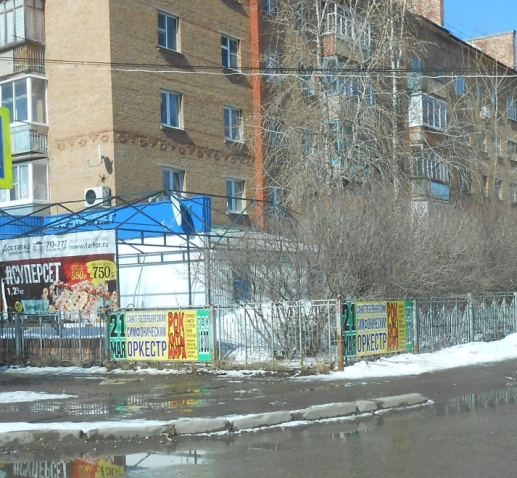 47.г. Ухта, ул. 30 лет Октября, в районе д 9реклама на дереве с информацией «Ремонт обуви»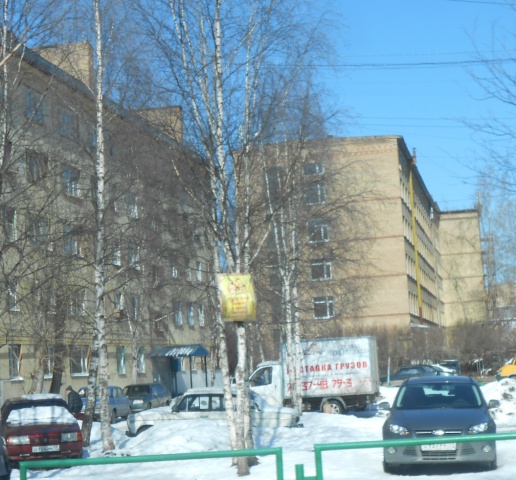 48.г. Ухта, ул. 30 лет Октября, в районе д. 1указатель на металлической опоре, прикрепленный к ограждению, с информацией «Брюки женские джинсы»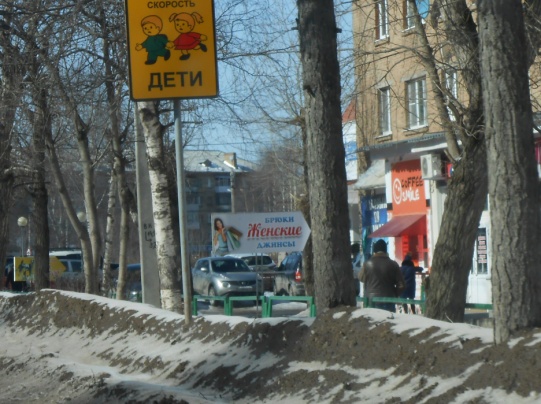 49.г. Ухта, пр. Космонавтов, опоры освещения в районе д. 50, по обеим сторонам от остановочного пунктарекламные конструкции с информацией «Цветы по оптовым ценам Розы Хризантема…»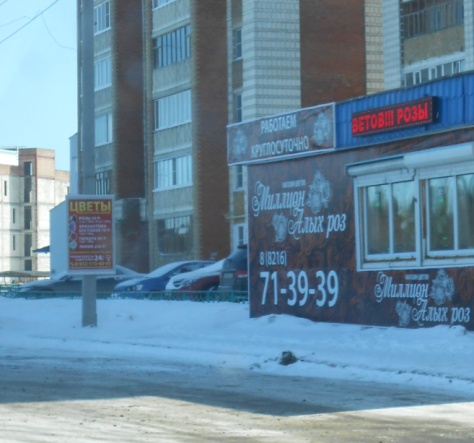 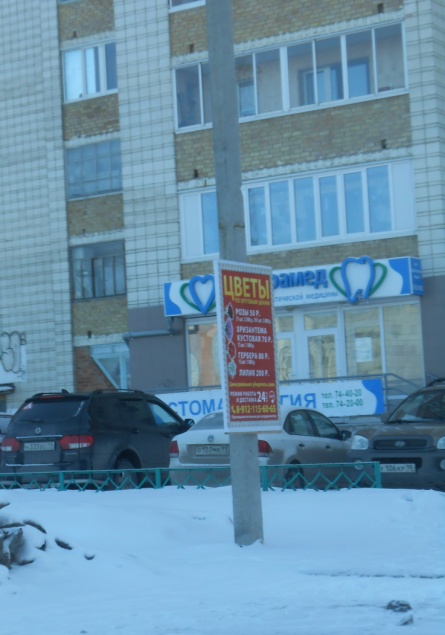 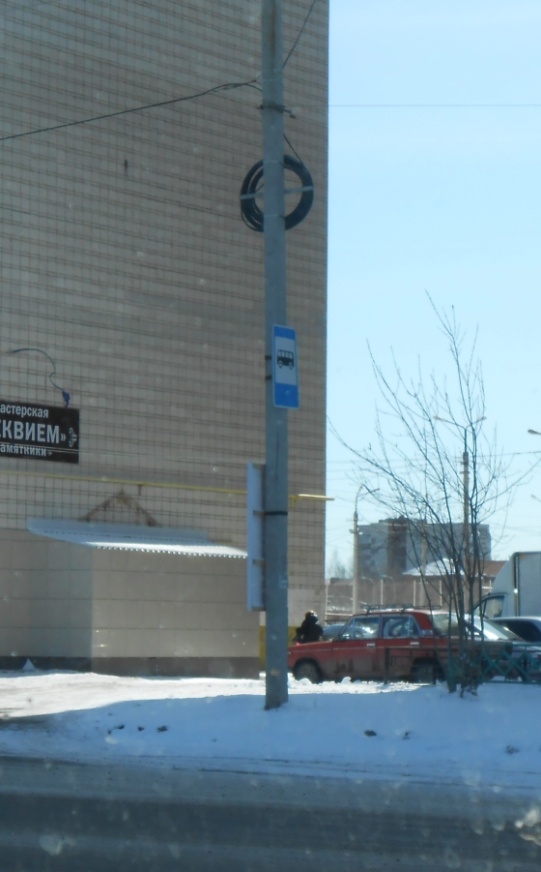 50.г. Ухта, пр. Космонавтов, ограждение автостоянкирекламный баннер с информацией «АВТОВЫКУП» - 2 шт.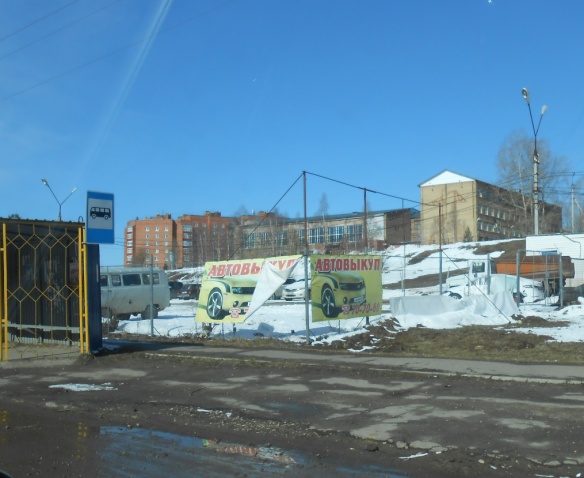 51.г. Ухта, ул. Советская, опора освещения в районе д. 6рекламный указатель с информацией «Компьютерный клуб»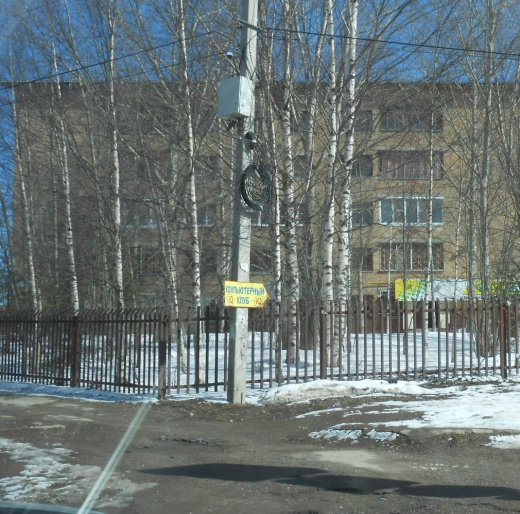 52.г. Ухта, перекресток пр. Ленина и пр. Космонавтов афиша на ограждении с информацией «Санкт-Петербургский симфонический оркестр» - 2 шт.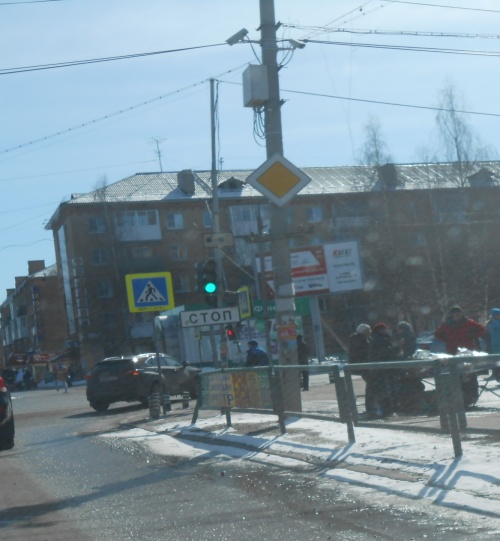 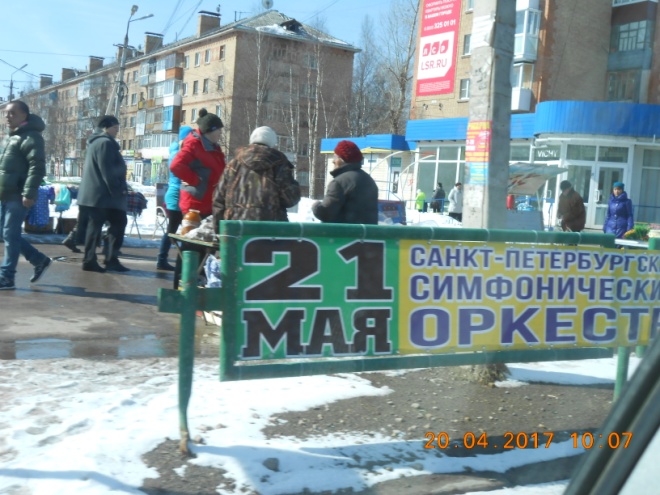 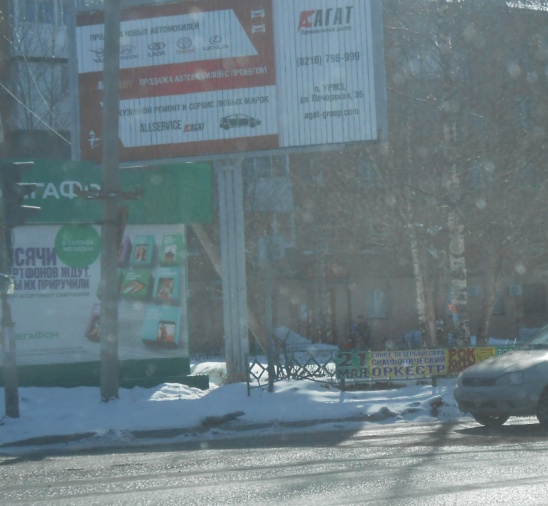 53.г. Ухта, ул. Октябрьская, в районе д. 28/2штендер, прикрепленный к опоре ЛЭП, с информацией «Свежее разливное пиво Закуски»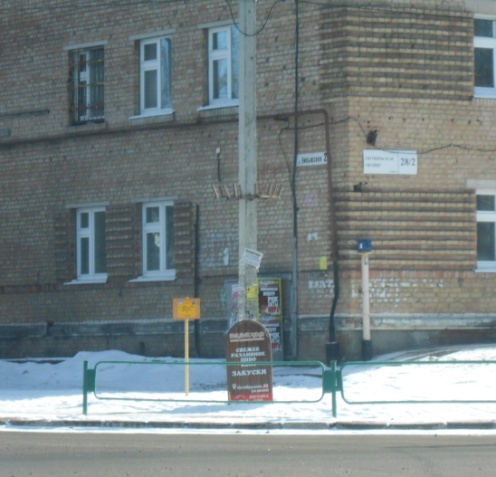 54.г. Ухта, ул. Чибьюская, у входа в парк КиОафиша на ограждении с информацией «Санкт-Петербургский симфонический оркестр»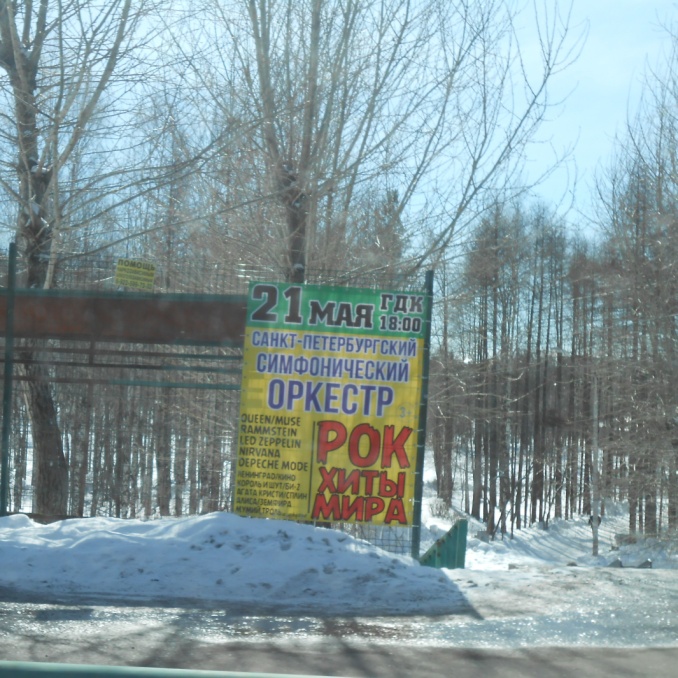 55.Г Ухта, ул. Чибьюская, д. 52афиша на ограждении с информацией «Санкт-Петербургский симфонический оркестр»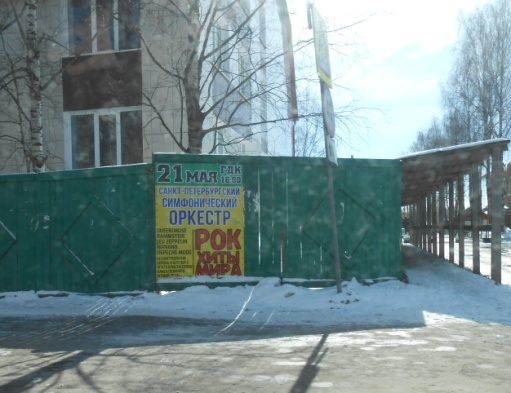 